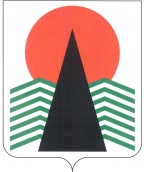 АДМИНИСТРАЦИЯ  НЕФТЕЮГАНСКОГО  РАЙОНАпостановлениег.НефтеюганскО внесении изменений в постановление администрации Нефтеюганского района 
от 05.03.2014 № 359-па-нпа «Об утверждении положения о территориальной 
комиссии по делам несовершеннолетних и защите их прав Нефтеюганского района»В соответствии с Законом Ханты-Мансийского автономного округа – Югры 
от 12.10.2005 № 74-оз «О комиссиях по делам несовершеннолетних и защите их прав в Ханты-Мансийском автономном округе – Югре и наделении органов местного 
самоуправления отдельными государственными полномочиями по созданию 
и осуществлению деятельности комиссий по делам несовершеннолетних и защите 
их прав», приказом Департамента социального развития Ханты-Мансийского 
автономного округа – Югры от 23.01.2018 № 62-р «О согласовании изменений 
в уставы учреждений, подведомственных Депсоцразвития Югры», распоряжения 
Департамента по управлению государственным имуществом Ханты-Мансийского 
автономного округа – Югры от 13.02.2018 № 13-Р-233 «О переименовании 
и утверждении изменений в устав учреждения», в связи с кадровыми изменениями  
п о с т а н о в л я ю:Внести в постановление администрации Нефтеюганского района 
от 05.03.2014 № 359-па-нпа «Об утверждении положения о территориальной 
комиссии по делам несовершеннолетних и защите их прав Нефтеюганского района» (с изменениями на 26.10.2017) следующие изменения:В пункте 17 приложения № 2 к постановлению слова «Комплексный центр социального обслуживания населения «Забота» заменить словами 
«Нефтеюганский районный комплексный центр социального обслуживания 
населения». В приложении № 3 к постановлению:В пункте 7 слова  «Реабилитационный центр для детей и подростков 
с ограниченными возможностями «Дельфин» заменить словами «Нефтеюганский районный реабилитационный центр для детей и подростков с ограниченными 
возможностями».В пункте 8 слова «Комплексный центр социального обслуживания 
населения «Забота» заменить словами «Нефтеюганский районный комплексный центр социального обслуживания населения».Исключить из состава территориальной комиссии по делам 
несовершеннолетних и защите их прав Нефтеюганского района в городском 
поселении Пойковский Король Нину Павловну, ведущего специалиста отдела 
экономики администрации городского поселения Пойковский.Включить в состав территориальной комиссии по делам 
несовершеннолетних и защите их прав Нефтеюганского района в городском 
поселении Пойковский Бахтиева Рустема Мирхатовича, заместителя начальника 
отдела полиции № 1 (дислокация гп.Пойковский) отдела Министерства внутренних дел России по Нефтеюганскому району (по согласованию).Исключить из состава территориальной комиссии по делам 
несовершеннолетних и защите их прав Нефтеюганского района в городском 
поселении Пойковский Попову Нину Валентиновну, начальника отдела полиции № 1 (дислокация гп.Пойковский) отдела Министерства внутренних дел России 
по Нефтеюганскому району.В пункте 12 приложения № 4 к постановлению слова «Комплексный центр социального обслуживания населения «Забота» заменить словами 
«Нефтеюганский районный комплексный центр социального обслуживания 
населения».Настоящее постановление подлежит официальному опубликованию 
в газете «Югорское обозрение» и размещению на официальном сайте органов 
местного самоуправления Нефтеюганского района.Настоящее постановление вступает в силу после официального 
опубликования.Контроль за выполнением постановления возложить на заместителя 
главы Нефтеюганского района В.Г.Михалева.Глава района 					 		Г.В.Лапковская10.05.2018№ 688-па-нпа№ 688-па-нпа